Geometry	U 1-2 Welcome to Measurement	Put all work and responses on another sheet.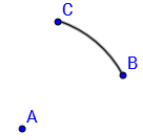 1] On your paper, plot    a point. Call it A.				    Next, center your compass    at A and draw a set of points    that form an arc. (such as —see  the example.)  *Explain what all the points on  have in common.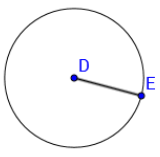 2]  On your paper, plot a point. Call it D.					      Next, center your compass at D and set       the radius to 1 ¼ inches.      DE = 1 ¼ “. (Go half way between			DE = 1 ¼ “     1 inch and 1 ½ inches.)		**This circle is too small.				       Make yours the correct size.  **Explain what all the points on circle D have in common.3] Use your compass to measure  (segment FG).	  To do this, put the point of your compass on F and 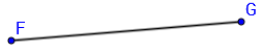   the pencil point on G.  Next, ON YOUR PAPER, plot a point. Call it F.  Then center your compass—set to the length of  —  on point F on your paper and mark off the length of  on your paper.   Finally, on your paper, connect F to the compass marking, so that you have a copy segment of  .  *Is your copy of   the same length as the original on the worksheet? Explain what measurement tool you used, to guarantee both are the same length.4] Use your compass to copy each segment below on your paper: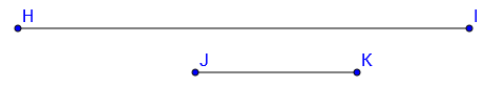 5] Use your ruler and find HI and JK (the length of each segment in problem 4). Find each length to the nearest  of an inch.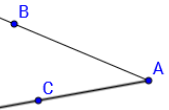 6] Use your protractor and find the measure, in degrees,	    of /  ABC. Also name the vertex of the angle.7] On your paper, make a copy of /   EDF.			original angle    To do this, first plot a point on your paper.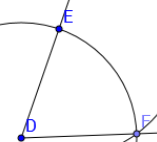     Call it D. (This will be the vertex of your angle).		   Second, use your compass to measure the distance   on this worksheet from D to . Copy  onto    your paper. *Make sure the distance from D to E   is the same as the distance from D to F.   Third, with your compass, measure the distance   EF on this sheet: copy that distance onto your paper. Your copy should progress this way:1st				2nd 				3rd 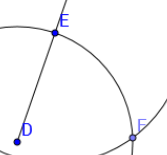 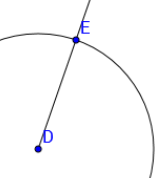 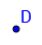 Finally, connect D and F.8] Measure each angle below to the nearest degree:[a]							[b]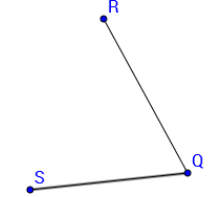 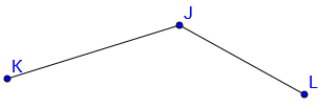 9] REVIEW your NOTES.  If you don’t review your notes, you can’t have any pudding. How can you have any pudding if you don’t review your notes?